COMMUNIQUÉ DE PRESSE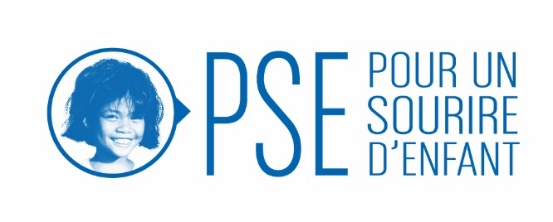 Le 30/01/2023Mardi 14 Mars à Cognac – Soirée solidaireUn témoignage poignant de la fondatrice de l’ONG Pour un Sourire d’Enfant qui a sauvé 12 000 enfants de la misèrePour la 1ère fois à Cognac, les habitants sont invités à une soirée solidaire en présence de Marie-France des Pallières, fondatrice de l’ONG Pour un Sourire d’Enfant -PSE- le Mardi 14 Mars 2023 au Cinéma Galaxy de Châteaubernard. Une association qui œuvre depuis plus de 25 ans au Cambodge pour sortir de la misère les enfants les plus pauvres. L’occasion de découvrir l’incroyable aventure humaine d’un couple prêt à relever tous les défis et obstacles pour rendre un monde meilleur.En 1995, Marie-France des Pallières et son mari Christian, aujourd’hui décédé, découvraient au Cambodge des milliers d’enfants vivant dans des conditions indescriptibles et une violence inouïe. Profondément choqués, ils ont décidé d’agir pour les sortir de cette misère extrême : distribution de nourriture, programme de scolarisation, soins, accès à des formations professionnelles, protection et aide aux familles. Aujourd’hui, l’association accueille chaque jour 6 500 d’enfants désormais en capacité de rêver à un avenir meilleur. Après la projection du film « Au Cambodge, de la misère à un métier » réalisé par l’Ecole du Cinéma de PSE, Marie-France des Pallières témoignera de son engagement infaillible en faveur des enfants les plus pauvres du Cambodge. Des actions essentielles pour les enfants démunis Dans un contexte mondial de crise, le Cambodge n’est pas épargné et certaines familles, déjà extrêmement précaires, n’arrivent plus à faire face aux conséquences de la pandémie de la Covid-19. L’inflation actuelle accentue les difficultés à se nourrir obligeant nombre d’enfants à devoir travailler pour aider leur famille à subvenir à leurs besoins. La fermeture obligatoire des écoles en 2020 et 2021 a un impact considérable sur l’apprentissage scolaire : retards importants et nombreux décrochages. Le soutien de PSE pour ces enfants pauvres est essentiel car seules l’école et la formation à un métier leur permettront de sortir durablement de la pauvreté. Depuis 25 ans, l’association ne cesse de s’adapter à leurs besoins pour les mener à un métier digne et correctement rémunéré.POUR EN SAVOIR PLUS SUR CETTE SOIRÉE : Soirée film & rencontre à Cognac : (pse.ong)Mardi 14 Mars 2023 à 20hCOGNACCINEMA GALAXY 1 rue de la Belle Allée 16100 CHATEAUBERNARDA PROPOS DE PSE Créée par Christian et Marie-France des Pallières en 1996, l’association "Pour un Sourire d’Enfant" (PSE) estapolitique et non confessionnelle. Deux objectifs l'animent : sortir les enfants de la misère et les faire entrer dans le monde professionnel grâce à des formations qualifiantes qui leur assurent un avenir stable. Pour y parvenir, plus de 600 salariés cambodgiens et plusieurs milliers de parrains (donateurs réguliers) se mobilisent autour de six programmes majeurs : nourrir, soigner, protéger, éduquer/scolariser, former à un métier, venir en aide aux familles. L’association prend aujourd’hui en charge plus de 6 500 enfants par an. Reconnue par les autorités cambodgiennes, elle est également déclarée de bienfaisance et lauréate du Prix des Droits de l’Homme de la République Française. Mise en lumière avec un grand succès par Xavier de Lauzanne dans son film "Les Pépites", PSE a permis, depuis 1995, de sauver de situations de vie dramatiques, plus de 12 000 enfants cambodgiens qui, aujourd’hui, peuvent participer au développement de leur pays.TELECHARGER LE DOSSIER DE PRESSE : CLIQUEZ ICIContact  – Nelly Renaudin Bénévole PSE 06 45 53 76 27 nelly.renaudin@hotmail.fr  